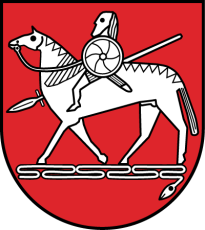 Mitteilungsnummer:	BKT / 013	Datum:	24.04.2019Die nächste ordentliche Sitzung des Umwelt- und Wirtschaftsausschusses findet am Montag, den 29.04.2019, um 16:00 Uhr, im Sitzungssaal Börde II (E0.300.2) des Landkreises Börde im Verwaltungsgebäude in der Bornschen Straße 2 in 39340 Haldensleben zu folgender Tagesordnung statt:Öffentlicher TeilNichtöffentlicher TeilÖffentlicher TeilAnsprechpartner:Yvonne RexhiAnschrift:Bornsche Straße 2
39340 HaldenslebenTelefon:+49 3904 7240-1302Telefax:+49 3904 7240-51304E-Mailkreistag-wahlen@boerdekreis.deDer Umwelt- und Wirtschaftsausschuss des Kreistages Börde berät am 29. April 2019 in Haldensleben1Eröffnung und Begrüßung, Feststellung der ordnungsgemäßen Ladung sowie der Beschlussfähigkeit2Feststellung zum Änderungsbedarf der Tagesordnung3Einwendungen gegen die Niederschrift der Sitzung vom 04.02.2019 - öffentlicher Teil4Vorlagen4.1Öffentlicher Dienstleistungsauftrag zur Erbringung von Leistungen im ÖPNV ab 01.01.20204.2Erste Satzung zur Änderung der "Satzung der Kommunalservice Landkreis Börde AöR über die Abfallentsorgung vom 06.04.2018 (Abfallentsorgungssatzung-AES)" (Erste Änderungssatzung)4.3Satzung der Kommunalservice Landkreis Börde AöR über die Erhebung von Benutzungsgebühren für die Abfallentsorgung (Abfallgebührensatzung-AGS) 
vom 28.02.20194.4Grundsatzentscheidung zum Tourismuskonzept Elm-Börde5Anträge, Anfragen und Anregungen6Einwendungen gegen die Niederschrift der Sitzung vom 04.02.2019 - nichtöffentlicher Teil7Vorlagen nichtöffentlich8nichtöffentlich zu beratende Themen9Schließung der Sitzung